Домашняя работа№1.Автомобиль двигался равномерно и прямолинейно со скоростью 36 . Построить графики пути и скорости и найти по ним путь автомобиля за 5 с движения.№2. Определите по графику путь пройденный телом за 20 с движения. 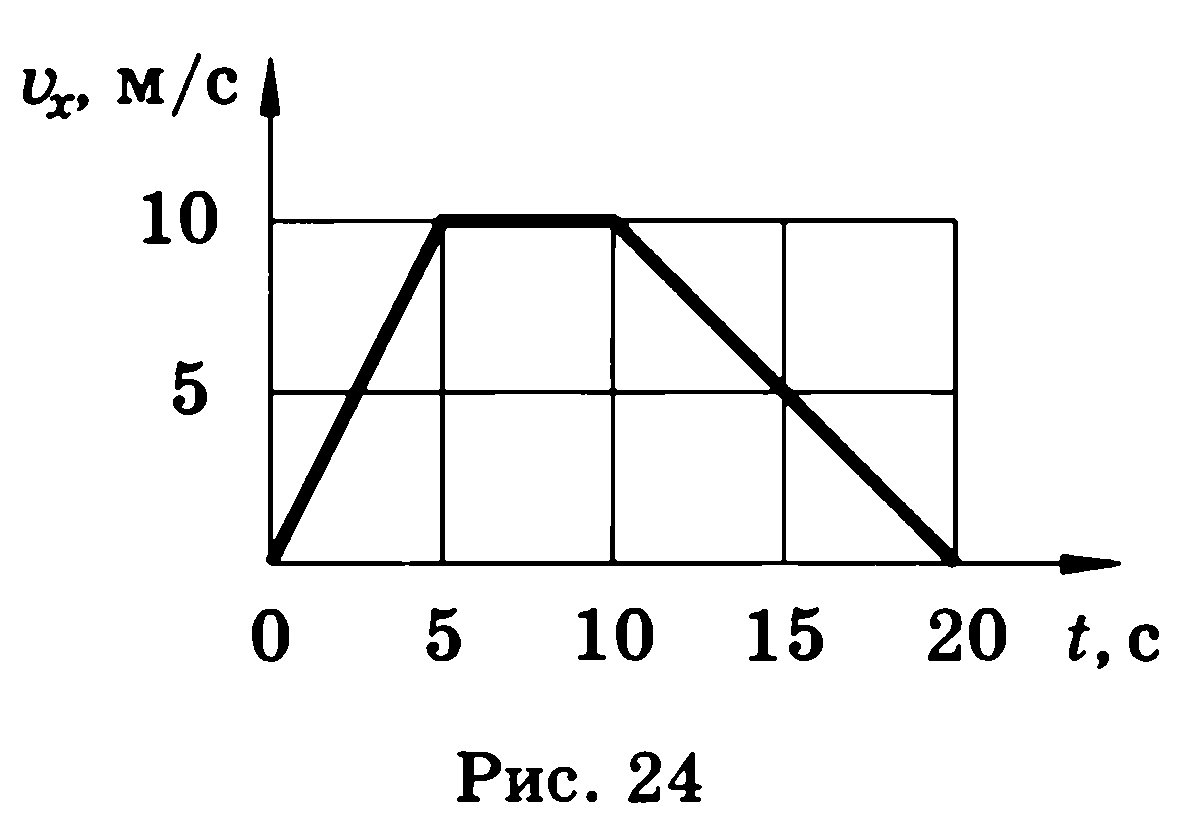 Напоминание! (Пройденный путь равен площади фигуры под графиком)